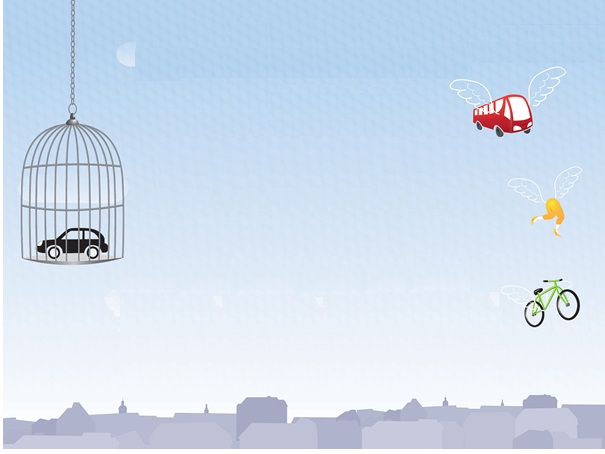 Teilnahme an der internationalen Abschlusskonferenz des Projekts PMinter18. – 19. September 2013Hotel City Maribor, Ulica kneza Koclja 22, MariborAnmeldeformular Vorname: _________________________________________________________________Nachname: ________________________________________________________________E-mail: ____________________________________________________________________Telefonnummer:____________________________________________________________Teilnahme als: ZuhörerIn Vortragender ProjektpartnerName der Organisation: ______________________________________________________Straße: ___________________________________________________________________Stadt: _____________________________________________PLZ: ______________________________________________Land: _____________________________________________Ich interessiere mich für: Luftqualitätsmessungen Modellierung Einfluss der Luftqualität auf die Gesundheit  Maßnahmen zur Verbesserung der Luftqualität  Beispiele guter Praxis - Maßnahmen zum Schutz der Luftqualität sowie nachhaltige MobilitätDie Teilnahme an der Konferenz, sowie Mittag- und Abendessen und Snacks in den Pausen, ist kostenlos.Ich nehme an der Konferenz an folgenden Tagen teil: Mittwoch, 18. 9 2013 / plus Abendessen		 JA       NEIN Donnerstag, 19. 9 2013 / plus Nachmittagsaktivitäten	 JA       NEINBesonderheiten, die ich Ihnen melden möchte (Diät,…, etc.): __________________________________________________________________________________________________Bitte senden Sie das ausgefüllte Anmeldeformular per E-Mail an: pminter@maribor.si spätestens bis 30. 8. 2013. Für weitere Informationen kontaktieren Sie uns bitte unter der folgenden Telefonnummer: 00386 2 22 01 445 oder per E-mail an pminter@maribor.si.Möglichkeit der Unterkunft im Hotel City Maribor:Als Teilnehmer der internationalen Abschlusskonferenz PMinter können Sie ein Zimmer im Hotel City Maribor zu günstigeren Preisen bis zum 15. 8. 2013 buchen. Geben Sie bitte den Code „PMinter“ bei der Reservierung via info@cityhotel-mb.si an. Die Unterkunftskosten tragen die Teilnehmer selbst.  Die Preise gelten pro Zimmer.Die Preise beinhalten: Übernachtung im gewählten ZimmerBuffetfrühstückKostenloses Parken in der HotelgarageInternetverbindung im ZimmerTouristentaxe ist im Preis nicht inkludiert: 1,01€ pro Person pro Tag. Für mehr Info über das Hotel besuchen sie http://www.cityhotel-mb.si.Parkmöglichkeiten gibt es im Hotel City Maribor. 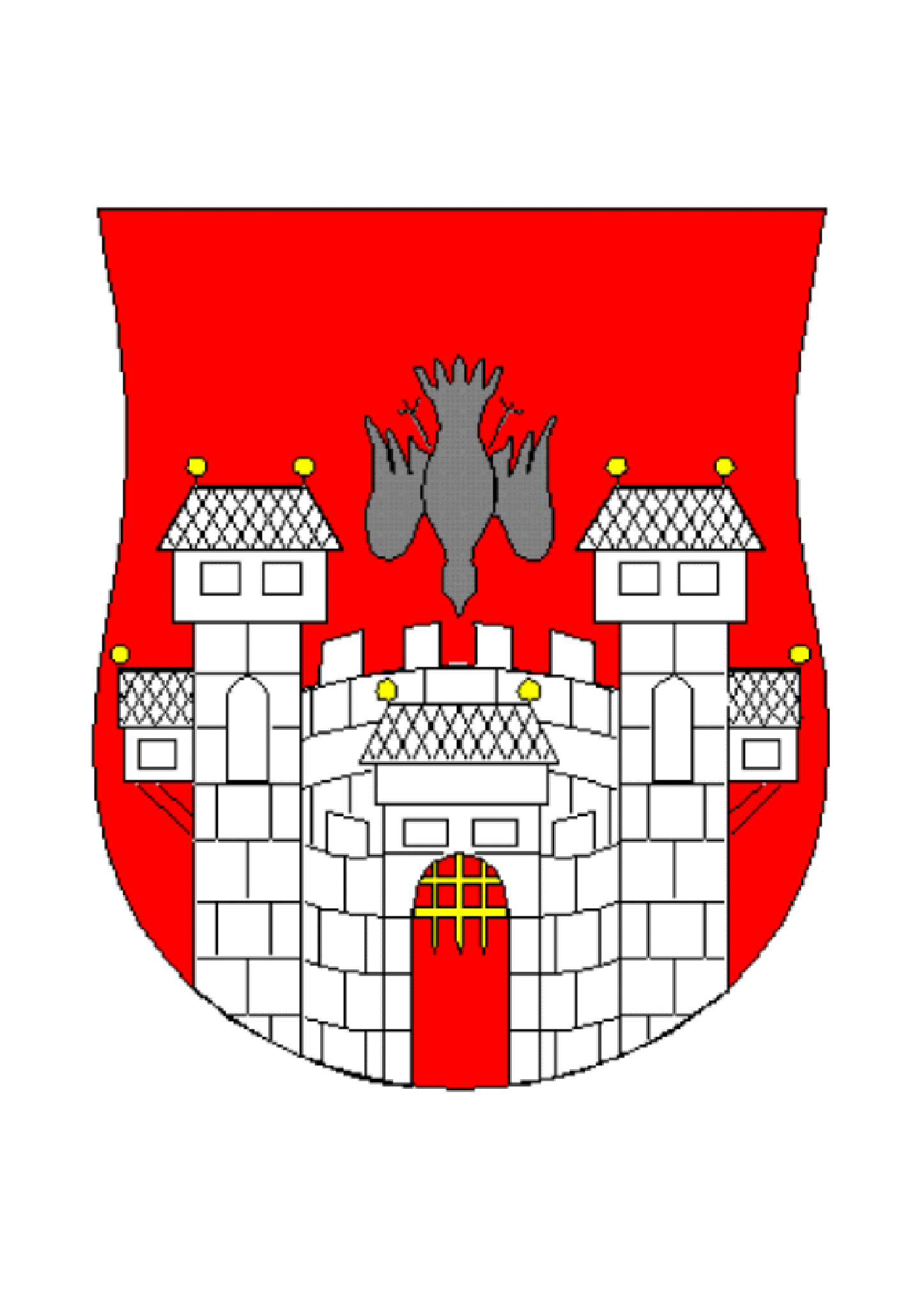 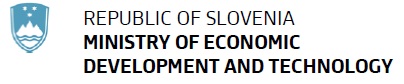 Zimmer TypEinzelzimmerDoppelzimmerStandard Zimmer75 EUR110 EURSuperior Zimmer90 EUR130 EUR